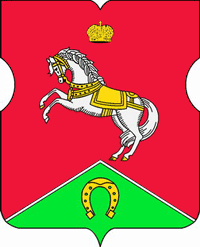 СОВЕТ ДЕПУТАТОВмуниципального округаКОНЬКОВОРЕШЕНИЕ 27.06.2019		      10/6       ______________№________________В соответствии с пунктом 5 части 2 статьи 1 Закона города Москвы от 11 июля 2012 года № 39 «О наделении органов местного самоуправления муниципальных округов в городе Москве отдельными полномочиями города Москвы», постановлением Правительства Москвы от 2 июля 2013 года № 428-ПП «О порядке установки ограждений на придомовых территориях в городе Москве», рассмотрев обращения уполномоченных лиц, протокол от 20.06.2019 года общего собрания собственников помещений в многоквартирном доме об установке ограждающего устройства на придомовой территории многоквартирного дома по адресу: г. Москва, ул. Профсоюзная, дом 110, корп. 1Советом депутатов принято решение:1. Согласовать установку ограждающего устройства (шлагбаум) на придомовой территории многоквартирного дома по адресу: г. Москва, ул. Профсоюзная, дом 110, корп.1согласно схеме. (Приложение)2. Направить настоящее решение в Департамент территориальных органов исполнительной власти города Москвы, в управу района Коньково города Москвы и лицу, уполномоченному на представление интересов собственников помещений в многоквартирном доме по вопросам, связанным с установкой ограждающего устройства и его демонтажем.3.Опубликовать настоящее решение в бюллетене «Московский муниципальный вестник». 4. Контроль за исполнением настоящего решения возложить на исполняющего полномочия главы муниципального округа Коньково Малахова С.В.Исполняющий полномочия главымуниципального округа Коньково 		                              С.В. Малахов          Приложение							            к решению Совета Депутатовмуниципального округа Коньковоот 27.06.2019 № 10/6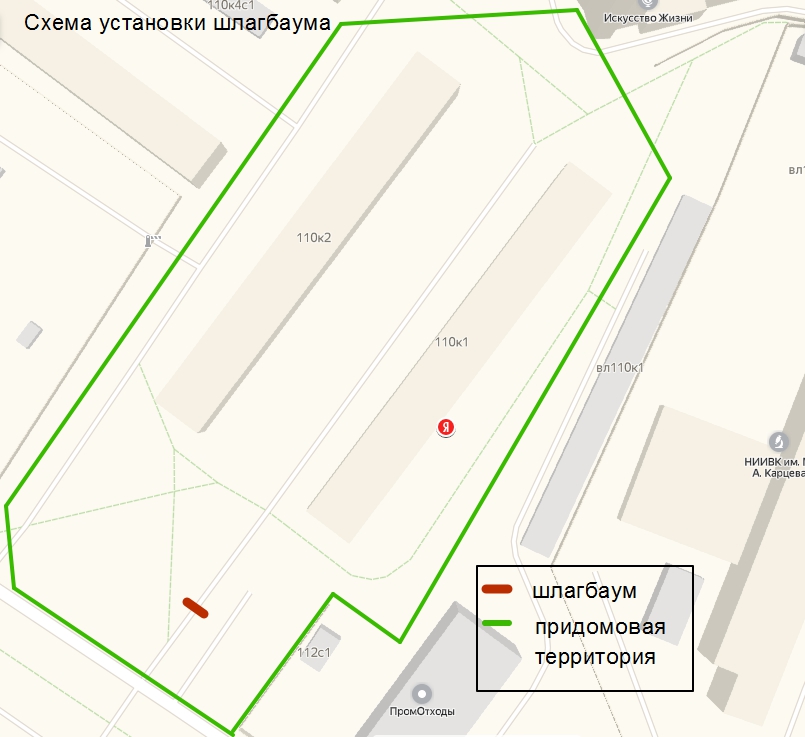 О согласовании установки ограждающего устройства на придомовой территории многоквартирного дома по адресу: г. Москва, ул. Профсоюзная, дом 110, корп. 1